Министерство образования и науки Республики ДагестанГосударственное бюджетное профессиональное образовательное учреждение РД«Технический колледж имени Р. Н. Ашуралиева»Рабочая программа  учебной практики по профессиональному модулю ПМ.02 Конструирование швейных изделийКод и наименование специальности  29.02.04  «Конструирование, моделирование и технология швейных изделий»входящей в состав УГС 29.00.00  «Технологии легкой промышленности»                                                        код и наименование укрупненной  группы специальностейКвалификация  выпускника:  Технолог-конструкторМахачкала 2022 г.Рабочая программа учебной практики профессионального модуля ПМ 02. Конструирование швейных изделий разработана на основе:Федерального государственного образовательного стандарта среднего профессионального образования по специальности 29.02.04 «Конструирование, моделирование и технология швейных изделий», входящей в состав укрупненной группы специальностей 29.00.00 Технологии легкой промышленности, (базовой подготовки), утвержденного приказом Министерства Образования и науки Российской Федерации № 534 от 15 мая 2014 г., (зарегистрирован Министерством юстиции 26 июня 2014 г рег. № 32869); Рабочей программы профессионального модуля ПМ.02. Конструирование швейных изделий  в соответствии с рабочим учебным планом образовательной организации на 2022/2023 учебный год.Разработчики:Росина Галина Геннадьевна, преподаватель дисциплин профессионального цикла ГБПОУ  РД «Технический колледж им. Р.Н. Ашуралиева», Заслуженный учитель РД Серова Татьяна Михайловна, преподаватель дисциплин профессионального цикла ГБПОУ  РД «Технический колледж им. Р.Н. Ашуралиева», кандидат искусствоведения, Почетный работник воспитания и просвещения РФ, отличник образования РД.© Росина Галина Геннадьевна 2022© Серова Татьяна Михайловна 2022© ГБПОУ РД «Технический колледж им. Р.Н. Ашуралиева» 2022СОДЕРЖАНИЕстр.ПАСПОРТ ПРОГРАММЫ УЧЕБНОЙ ПРАКТИКИ                                                 4                                        СТРУКТУРА И СОДЕРЖАНИЕ УЧЕБНОЙ  ПРАКТИКИ                                      7                                                                              УСЛОВИЯ РЕАЛИЗАЦИИ ПРОГРАММЫ УЧЕБНОЙ  ПРАКТИКИ                  11КОНТРОЛЬ И ОЦЕНКА РЕЗУЛЬТАТОВ ОСВОЕНИЯ   УЧЕБНОЙ                    ПРАКТИКИ                                                                                                                       14                                                                                                                                                     1.Паспорт программы УЧЕБНОЙ  ПРАКТИКИ1.1. Область применения программы учебной практикиПрограмма учебной практики является составной частью ОПОП СПО, обеспечивающей реализацию ФГОС СПО.Учебная практика является частью учебного процесса и  направлена на формирование у студентов общих и профессиональных компетенций: 1.2. Цели и задачи учебной практики, требования к результатам освоения практики, формы отчетностиВ ходе освоения программы учебной практики студент должен:иметь практический опыт:разработки чертежей конструкций на типовые и индивидуальные фигуры с применением системы автоматизированного проектирования (САПР); уметь:использовать различные методики конструирования при выполнении чертежей конструкций;использовать  методы конструктивного моделирования;разрабатывать шаблоны, выполнять градацию шаблонов;знать:размерную типологию населения;принципы и методы построения чертежей конструкций;приемы конструктивного моделирования;способы построения шаблонов деталей и их градацию;1.3. Организация практикиДля проведения учебной  практики в колледже разработана следующая документация: положение о практике;рабочая программа учебной  практики;план-график консультаций и контроля  выполнения студентами программы учебной практики;В основные обязанности руководителя практики  входят:проведение практики в соответствии с содержанием тематического плана и содержания практики;осуществление руководства практикой;контролирование реализации программы и условий проведения практики организациями, в том числе требований охраны труда, безопасности жизнедеятельности и пожарной безопасности в соответствии с правилами и нормами, в том числе отраслевыми;формирование группы в случае применения групповых форм проведения практики;совместно с организациями, участвующими в организации и проведении практики, организация процедуры оценки общих и профессиональных компетенций студента, освоенных им в ходе прохождения практики;разработка  формы отчетности и оценочного материала прохождения практики.Студенты при прохождении учебной практики обязаны:полностью выполнять задания, предусмотренные программой учебной практики;соблюдать действующие  правила внутреннего  распорядка;изучать и строго соблюдать нормы охраны труда и правила пожарной безопасности.1.4. Количество часов на освоение программы учебной практики Рабочая программа рассчитана на прохождение студентами практики по профессиональному модулю ПМ 02 «Конструирование швейных изделий» в объеме 288  часов;Учебная практика организована в швейных мастерских колледжа.Распределение разделов и тем по часам  приведено в тематическом плане. 2. Структура и содержание учебной практики 2.1. Объем учебной практики и виды учебной работы2.2.  Тематический план и содержание учебной практики ПМ 02. Конструирование швейных изделийДля характеристики уровня освоения учебного материала используются следующие обозначения:1. – ознакомительный (узнавание ранее изученных объектов, свойств); 2. – репродуктивный (выполнение деятельности по образцу, инструкции или под руководством)3. – продуктивный (планирование и самостоятельное выполнение деятельности, решение проблемных задач)3. Условия реализации программы  учебной практики3.1.  Требования к минимальному материально-техническому обеспечению проведения учебной практики  ПМ.02 «Конструирование швейных изделий»Мастерские: Швейного производстваОборудование мастерских швейного производства  и рабочих мест мастерских:промышленные универсальные и специальные швейные машины по количеству обучающихся;утюжильные столы;набор измерительных инструментов и фигурных лекал;приспособления и образцы для выполнения  работ;электронные образовательные ресурсы.3.2. Информационное обеспечение обучения.Перечень рекомендуемых учебных изданий, Интернет-ресурсов, дополнительной литературыПМ. 02. «Конструирование швейных изделий»Основные источники:Лицензионный договор № 2533/ЭБ-22 1.	Амирова Э.К. Конструирование швейных изделий (11-е изд.) (в электронном формате) 2021711107327 15 306,00 4 590,00 Стандартная на 1 год2.     36 Амирова Э.К. Технология швейных изделий (11-е изд.) (в электронном формате) 2018 711103533 15 414,00 6 210,00 Стандартная на 1 год3.  Савостицкий Н.А. Материаловедение швейного производства (10-е изд.) (в электронном формате) 2020 710101545 15 291,60 4 374,00 Стандартная на 1 год4.       http: //window.edy.ru единое окно к образовательным ресурсам.5.       http: //www.edy.ru Федеральный портал Российского образования.6.       Образовательный портал http://www.edu.ru7.       Образовательный портал: http\\www.edu.sety.ru 8.       Образовательный портал: http\\www.edu. bd.ru  9.   Амирова Э.К., Сакулина О.В., Сакулин Б.С., Труханова А.Т. Конструирование швейных изделий: учебник / Э.К. Амирова. - 11-е издание, переработанное – М.: Издательский центр «Академия», 2021. - 432с.10.  Силаева М.А. Пошив изделий по индивидуальным заказам: учебник для студ. Учреждений сред. Проф. Образования / М.А. Силаева. – 12-е изд., стер. – М.: Издательский центр «Академия», 2019. – 528 с.11.  Радченко И.А. Изготовление лекал: учебник для студ. Учреждений сред. проф. образования: в 2 ч. Ч. 1 / И.А. Радченко. – М.: Издательский центр «Академия», 2019. – 273 с., УДК 687.021 (075.32), ББК 37.24 – 2я72212.  Радченко И.А. Изготовление лекал: учебник для студ. Учреждений сред. проф. образования: в 2 ч. Ч. 2 / И.А. Радченко. – М.: Издательский центр «Академия», 2019. – 240 с., УДК 687.021 (075.32), ББК 37.24 – 2я72213. Нормативно-техническая документация предприятия (стандарты, инструкции, положения).14.    Инструкции предприятия по технике безопасности и пожарной безопасности.15. Типовые фигуры женщин. Размерные признаки для проектирования одежды. «Центральный научно-исследовательский институт швейной промышленности» (ОАО «ЦНИИШП»), Москва, 2003г.16. Типовые фигуры мужчин. Размерные признаки для проектирования одежды. «Центральный научно-исследовательский институт швейной промышленности» (ОАО «ЦНИИШП»), Москва, 2005г.17.   Типовые фигуры мальчиков. Величины размерных признаков для проектирования одежды из ткани, трикотажа и меха. «Центральный научно-исследовательский  институт швейной промышленности» (ОАО «ЦНИИШП»), Москва, 2002г.Дополнительные источники:- Савостицкий Н.А. Материаловедение швейного производства: учебник для студ.  Учреждений сред. проф. Образования / Н.С. Савицкий, Э.К. Амирова. – 10-е изд.,   перераб. – М.: Издательский центр «Академия», 2020. – 288 с. -  Технология швейных изделий: учебник для студ. Учреждений сред. проф.Образования / [Э.К. Амирова, А.Т. Труханова, О.В. Сакулина, Б.С. Сакулин]. – 11 изд., стер. – М.: Издательский центр «Академия», 2018. – 512 с.     4 Контроль и оценка результатов освоения УЧЕБной  практикиКонтроль и оценка результатов освоения производственной практики осуществляется преподавателем в процессе выполнения практических заданий, построения чертежей конструкций изделия, получения модельной конструкции, изготовления изделий, а также сдачи обучающимися дифференцированного зачета.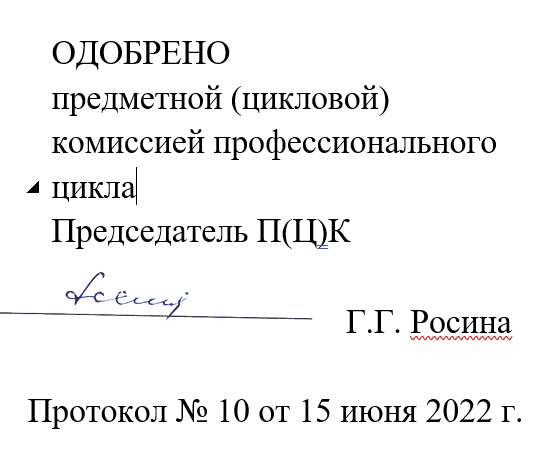 КодНаименование результата обученияПК 2.1.Выполнять чертежи базовых конструкций швейных изделий на типовые и индивидуальные фигурыПК 2.2.Осуществлять конструктивное  моделирование швейных изделий ПК 2.3.Создавать виды лекал (шаблонов) и выполнять их градацию, разрабатывать табель мерПК 2.4Осуществлять авторский надзор за реализацией конструкторских решений на каждом этапе производства швейного изделияОК 1.Понимать сущность и социальную значимость своей будущей профессии, проявлять к ней устойчивый интересОК 2.Организовывать собственную деятельность, выбирать типовые методы и способы выполнения профессиональных задач, оценивать их эффективность и качествоОК 3.Принимать решения в стандартных и нестандартных ситуациях и нести за них ответственностьОК 4.Осуществлять поиск и использование информации, необходимой для эффективного выполнения профессиональных задач, профессионального и личностного развитияОК 5.Использовать информационно-коммуникационные технологии в профессиональной деятельностиОК 6.Работать в коллективе и в команде, эффективно общаться с коллегами, руководством, потребителямиОК 7.Брать на себя ответственность за работу членов команды (подчиненных), за результат выполнения заданийОК 8.Самостоятельно определять задачи профессионального и личностного развития, заниматься самообразованием, осознанно планировать повышение квалификацииОК 9.Ориентироваться в условиях частой смены технологий в профессиональной деятельностиВид учебных занятий, обеспечивающих практико-ориентированную подготовкуОбъем часовВсего занятий288Разработка чертежей конструкций на типовые и индивидуальные фигуры 90Получение модельной конструкции изделия 72Разработка   основных  и производные  лекал (шаблоны) 30Составление спецификации деталей кроя и лекал12Раскрой изделия 12Пошив изделия72Итоговая аттестация   Дифференцированный зачетНаименование разделов, тем, выполнение обязанностей на рабочих местах в организацииСодержание учебного материала, лабораторные и практические работы, экскурсии, состав выполнения работ  Содержание учебного материала, лабораторные и практические работы, экскурсии, состав выполнения работ  Объем часовУровень освоения12234ПМ 02. Конструирование швейных изделийПМ 02. Конструирование швейных изделийПМ 02. Конструирование швейных изделий288Тема 1.1Проектирование поясного изделияСодержаниеСодержание36Тема 1.1Проектирование поясного изделия1.Расчет и построение чертежей конструкций  поясных изделий 36Тема 1.1Проектирование поясного изделия2.Разработка шаблонов деталей поясных изделий;36Тема 1.1Проектирование поясного изделия3.Раскладка на ткани шаблонов деталей, зарисовка раскладки и выкраивание деталей. Подготовка и проведение примерок поясных изделий36Тема 1.1Проектирование поясного изделия4Составление  таблицы спецификации шаблонов и деталей поясных изделий 36Тема 2.2Проектирование плечевого изделияСодержаниеСодержание72Тема 2.2Проектирование плечевого изделия1Расчет и построение чертежей конструкций  плечевого изделия;72Тема 2.2Проектирование плечевого изделия2.Разработка всех видов шаблонов деталей плечевого изделия72Тема 2.2Проектирование плечевого изделия3Раскладка на ткани шаблонов деталей, зарисовка раскладки и выкраивание деталей. Проведение примерки плечевого изделия72Тема 2.2Проектирование плечевого изделия4.Составление  таблицы спецификации шаблонов и деталей плечевых изделий 72Тема 2.3.Проектирование костюма женскогоСодержаниеСодержание90Тема 2.3.Проектирование костюма женского1Расчет и построение чертежей конструкций  женского костюма90Тема 2.3.Проектирование костюма женского2Разработка шаблонов деталей  женского костюма.  Раскладка на ткани шаблонов деталей, зарисовка раскладки и выкраивание деталей90Тема 2.3.Проектирование костюма женского3Подготовка и проведение примерок жакета и брюк90Тема 2.3.Проектирование костюма женского4Составление  таблицы спецификации шаблонов и деталей  кроя костюма90Тема 2.3.Проектирование костюма женского5Пошив костюма женского90Тема 2.4.  Проектирование платья женскогоСодержаниеСодержание90Тема 2.4.  Проектирование платья женского1.Расчет и построение чертежей конструкций   женского платья с рукавами покроя реглан или рубашечного типа 90Тема 2.4.  Проектирование платья женского2.Разработка шаблонов деталей  женского платья90Тема 2.4.  Проектирование платья женского3.Раскладка на ткани шаблонов деталей, зарисовка раскладки и выкраивание деталей 90Тема 2.4.  Проектирование платья женского4.Подготовка и проведение примерок  женского платья90Тема 2.4.  Проектирование платья женского5Составление  таблицы спецификации шаблонов и деталей кроя  женского платья90Итоговая аттестация90всеговсего288Результаты обучения(приобретение практического опыта, освоенные умения, усвоенные знания)Формы и методы контроля и оценкирезультатов обученияиметь практический опыт:- разработки чертежей конструкций на типовые и индивидуальные фигуры с применением системы автоматизированного проектирования (САПР); уметь:- использовать различные методики конструирования при выполнении чертежей конструкций;- использовать  методы конструктивного моделирования;- разрабатывать шаблоны, выполнять градацию шаблонов;знать:- размерную типологию населения;- принципы и методы построения чертежей конструкций;- приемы конструктивного моделирования;- способы построения шаблонов деталей и их градацию;Формы контроля обучения:–– подготовка и защита индивидуальных  заданий по проектированию изделий- разработка чертежей конструкций на поясные и плечевые изделия;- получения модельных конструкций изделийФормы оценки результативностиобучения:- традиционная система отметок в баллах за каждую выполненную работу, на основе которых выставляется итоговая отметкаМетоды контроля направлены на проверку умения студентов:– выполнять условия здания на творческом уровне с представлением собственной позиции;– делать осознанный выбор способов действий из ранее известных;– осуществлять коррекцию (исправление) сделанных ошибок на новом уровне предлагаемых заданий;– работать в группе и представлять как свою, так и позицию группы.Методы оценки результатов обучения:– мониторинг роста творческой самостоятельности и навыков получения нового знания каждым обучающимся